SREDA, 22. 4.GEO 7. BO pomenu dneva Zemlje se bomo pogovarjali tudi v spletni klepetalnici zoom, kamor vstopite ob 10.00 uri preko spodnje povezave. Pogovorili se bomo tudi o zanimivostih največje države na svetu, Rusije in poslušali predstavitev vaše sošolke Maje.Pripravite si zvezek, delovni zvezek in atlas.Lepo vas pozdravljam in se veselim srečanja z vami ,učiteljica AndrejaPozdravljeni učenci! Danes je svetovni dan Zemlje, ki nas opominja na to, da moramo bolj odgovorno skrbeti za naš planet in za živa bitja, ki na njem živijo. Nič doslej ni pustilo tako negativnega pečata, kot ga pušča prav človek.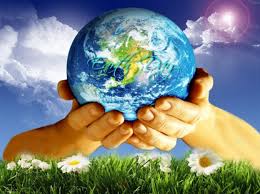 ***Ob tej priložnosti si lahko samo ta teden, od ponedeljka do petka, brezplačno ogledate film ŽEJNI SVET. Film je dolg 90 minut, a je poučen in zanimiv. Vesela bi bila, če si vzamete čas in si ga ogledate.Za kogar je to preveč, pa naj si ogleda vsaj napovednik, prav?Povezava do napovednika:https://video.arnes.si/portal/asset.zul?id=mIhSRJgWbWBEVDbbCV301qO8Povezava do strani, kjer si film lahko ogledate.https://www.arnes.si/vabimo-vas-k-ogledu-dokumentarnega-filma-zejni-svet-yanna-arthus-bertranda/Prijavite se na spodnji povezavi:https://us04web.zoom.us/j/71800627362